SUBSTITUTEHANDBOOKUSD #2172021-22Table of ContentsMission Statement	2Rolla Unified School District No. 217	2Mission Statement	2Purpose of This Handbook	3Notice of Nondiscrimination	3Grievance Procedure	3Formal Procedures	3Section 504 Due Process Hearing Procedure	4Expectations for Performance	6USD 217 Employee Internet Usage	6Substitute Positions and Rates of Pay	6Faculty	6Crisis Intervention Plan	7Workers Compensation	7Injuries Occurring When an Employee is “Under the Influence”	7Recreational and Social Activities	7Injuries Suffered While Traveling to and From Work	7Horseplay	7Emergency Safety Interventions (ESI)	8Signature Page	12 StatementRolla Unified School District No. 217Rolla Schools, USD 217 VisionRolla Pirates QuestRelationships that encourage Opportunities for Learning and Lasting Achievements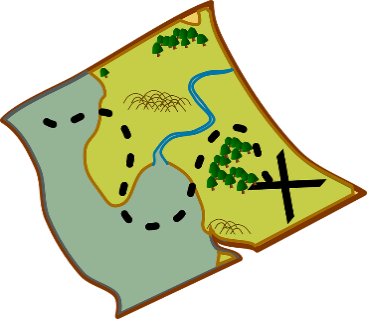 Our GoalsEvery student will create relationships with caring adults at Rolla USD 217 that foster their desire and ability to succeed as they enter the working world. Every student will receive individualized learning opportunities.Every student graduating from Rolla Schools will have a personal plan for their immediate future and relationships with Rolla staff to extend into that future. Every student will increase their capacity to interact with others in a positive and fruitful manner. Every student and their family will have opportunities to participate in school events and build community relationships.Our ValuesWe Are:Grateful    We seek opportunities to express thanks to our communityHumble    We acknowledge our limitations and learn from those around usCollaborative  We work in concert with each other to find constructive solutionsWe Believe In:Ownership    We believe we are essential to the success of our schoolOptimism      We believe that positivity fosters a joyful atmosphereWe Act With:Welcome    We actively greet each otherPositivity    We speak more about strengths and options than weaknesses and obstaclesRecognizing the dynamic nature of the world, our school will periodically assess and adjust theCurriculum to insure that our students receive the best possible preparation for the world they will encounter.	Purpose of This HandbookCongratulations on being selected as a substitute in the Rolla School System.  We are grateful to you for your willingness to contribute to our school system in this capacity.  The purpose of this handbook is to introduce you to the Rolla Schools and to provide you with information necessary to successfully complete your task. Notice of NondiscriminationUSD 217 does not discriminate on the basis of sex, race, color, national origin, disability, or age in admission or access to, or treatment or employment in, its programs or activities. Any questions regarding the compliance with Title VI or Title IX may be directed to the Title IX Coordinator, John Barrett.  Any questions regarding the compliance with Section 504 may be directed to the 504 Coordinator, school guidance counselor. These Coordinators may be reached by calling (620) 593-4344; PO Box 167, ,  .Grievance ProcedureU.S.D. 217 does not discriminate against any individual or groups of individuals based upon Section 504 of the Rehabilitation Act of 1973.Should any person believe that U.S.D. 217 has failed to apply any of the regulations set forth in the above name acts, he or she may register a complaint, which will begin the grievance process, with the district’s 504/ADA Coordinator.  Address complaints to:School Guidance CounselorU.S.D. 217, If any person believes that he/she has a valid reason for grievance, he/she shall informally discuss the grievance on a verbal basis with the coordinator.  The district coordinator shall then investigate the complaint and provide a written reply to the complainant.  If the complainant is unsatisfied with the written reply, formal procedures may be initiated through the following procedures:Formal ProceduresA signed written complaint shall be submitted by the complainant to the 504/ADA coordinator within 10 business days following receipt of the answers to the informal process.  The Coordinator shall further investigate the grievance and reply within 10 business days.If the complainant wishes to appeal the decision of the Coordinator, he/she may submit a signed statement of appeal to the U.S.D. 217 Board of Education within 10 business days of receipt of the Coordinator’s response.  The Board of Education shall meet with all parties involved, reach a conclusion, and respond in writing to the complainant within 10 business days.If the complainant remains unsatisfied, he/she may appeal the Board of Education’s decision within 10 business days of receipt of the written decision in step 2 above.  The Board of Education shall meet with the complainant within forty days of the receipt of the appeal.   A copy of the board’s disposition of the appeal shall be sent to each concerned party within 10 business days of the meeting. Mediation is voluntary to both parties and offers another avenue to resolve the complainant’s concern.  Mediation may be utilized at any step of the grievance process.  If the complainant and the Board of Education are unable to resolve a conflict concerning a student with a disability, then mediation is an available option.  The mediator is a neutral third party and therefore has no power to make a decision regarding the dispute.  He/she will listen to the views of each party and will assist in developing an acceptable solution to the problem.  The mediator has been trained to handle special education and Section 504/ADA disputes.At any time, the complainant may file a complaint with the Office of Civil Rights:Office of Civil RightsDepartment of Education(816) 891-8103 Voice(816) 374-6461 TDDParents of the qualified student with disabilities, or the school may call for a due process hearing regarding differences involving the education of the 504/ADA qualified student.Section 504 Due Process Hearing ProcedureThe impartial due process hearing is to resolve differences involving the education of Section 504 qualified students with disabilities when such differences cannot be solved by means of a less formal procedure.DUE PROCESS is defined here as an opportunity to present objections and reasons for the objections to the decisions and/or procedures used by the school under Section 504.  A Section 504 due process hearing may be called at the request of the school, or a parent, guardian, or surrogate parent of the student.The proceedings will be presided over and decided by an impartial hearing officer.  An impartial hearing officer is a person selected to preside at a due process hearing to assure that proper procedures are followed and to assure the protection of the rights of both parties.A copy of the hearing officer’s decision shall be delivered to the school and the parent or guardian following completion of the hearing.A written or verbatim recording of the due process hearing should be on file at the school office and should be available for review upon request by the parents or involved parties.It is important the PARENTS OR GUARDIANS be notified of their right to request a hearing regarding the identification, evaluation, or educational placement of persons with disabilities.Section 504/ADADiscrimination/GrievanceDate: _____________________________Name:___________________________________Title:____________________School:__________________________________________________________Address:_________________________________________________________________________________________________________________________________Phone: ____________________________________Summary of Grievance:If others are affected by the possible violation, please give their names and/or positions: Signature of Grievant                                                                  DateSignature of Person Receiving Grievance                                DateExpectations for PerformanceSubstitutes are expected to follow directions and/or lesson plans left by the regular school employee. Additionally, substitutes are expected to:Do what is necessary to maintain the appropriate relationship between adults and students in the school building.Leave a communication to the regular employee assessing your experience as a substitute.Arrive on time and remain on duty until regular hours are complete.Maintain a professional attitude toward the school and its operations. Leave school problems at school when returning to regular daily routine.USD 217 Employee Internet UsageInternet use is a privilege, and as such is to be used with regard to district policies.  Internet use is not to interfere with job performance or to take up an inordinate amount of work time.  USD 217 strictly forbids accessing inappropriate sites in compliance with community standards of decency.  Violation of this policy may result in job termination. Substitute teachers should not be on the computer during class time except to complete tasks pertaining to the class or the teacher’s lesson plan for the day.Cell Phones / Electronic DevicesSubstitute teachers should not be using cell phones or electronic devices while supervising students. Any use of cell phones or electronic devices which becomes a distraction to the educational process or setting will result in those individuals not being allowed to work in Rolla schools. In the special cases or emergencies this policy may be waived if permission is given by administration.Substitute Positions and Rates of PaySubstitute lists are maintained for the following areas of the school.  The rates of pay approved by the Board of Education for the 2021-22 school year are included after the respective position.	Faculty		$90.00 per day 	(the substitute person has a valid Kansas 						Teaching Certificate).		$90.00 per day 	(the substitute person has a valid Kansas 							Substitute Certificate).		$90.00 per day 	(the substitute person has an Emergency 							Substitute Teacher Certificate).  The holder 							of this Emergency Substitute Teacher Certificate is 							eligible to teach for a period of no more than thirty 							(30) days per semester)Extended Duty	$110.00 per day for Certified Teacher who substitutes in the same assignment after twelve (12) consecutive days Bachelor’s Step One Certified Teacher who substitutes in the same assignment after twenty-four (24) consecutive days.For planned long-term substitutes where the substitute is expected to fulfill all the duties of a teacher (lesson planning, grading, attending in-services), the substitute will be paid a daily rate based on the negotiated base divided by the number of contract days (170).Teacher Aide: 	$9.00 per hour Food Service:		 $9.00 per hourCustodial:	 	 $9.00 per hourSecretary:		 $9.00 per hourSubstitutes will be paid on or about the last working day of the month if paperwork has been submitted in time.Crisis Intervention PlanThe following procedures would be implemented in the case of:Death of Student Death of Staff Member Injury of Student or StaffNatural Disaster (i.e. fire, tornado)TerrorismThe Superintendent or his designee will implement this intervention plan.An information black-out will be imposed at each building level.All inquiries and all releases of information will be handled through the office of the Superintendent.A crisis intervention team of trained mental health workers will be called to work with staff, parents and students on a tiered level.A general announcement will be prepared for students, staff, parents and public.Staff meetings will be called immediately at each building level and support level.Parents will be invited into the school, but schools will remain open and as normal as possible.Workers CompensationInjuries Occurring When an Employee is “Under the Influence”The Workers' Compensation Law clearly states that compensation is not payable if the injury was caused primarily by the intoxication of the employee or by the influence of any drugs, barbiturates, or other stimulants not prescribed by a physician. Under the law, the employer may require the employee to submit to a test for the presence of any or all drugs or alcohol in his or her system. If the injured worker refuses to submit to a drug test, it shall be presumed in the absence of clear and convincing evidence to the contrary that the injury was caused primarily by the influence of drugs or alcohol. Recreational and Social ActivitiesRecreational and social activities are not compensable unless such recreational or social activities are an expressly required incident of employment and produce a substantial direct benefit to the employer beyond improvement in employee health and morale that is common to all kinds of recreation and social life.Injuries Suffered While Traveling to and From WorkAn injury suffered while going to or coming from work is not an injury arising out of and in the course of employment whether or not the employer provided transportation if such means of transportation was available for the exclusive personal use by the employee, unless the employee was engaged in a special errand or mission for the employer, or access to the vehicle was an integral element of the employment.  An employee, who is injured while deviating from the course of his employment, including leaving the employer's premises, is generally not eligible for benefits unless such deviation is expressly approved by the employer.HorseplayAn employee who is injured during horseplay occurring in the course of the workday is not entitled to benefits unless the injured employee is an innocent victim not participating in the activity. Emergency Safety InterventionsGAAF	Emergency Safety Interventions (See GAO, JRB, JQ, and KN)	GAAF	The board of education is committed to limiting the use of Emergency Safety Intervention (“ESI”), such as seclusion and restraint, with all students.  Seclusion and restraint shall be used only when a student's conduct necessitates the use of an emergency safety intervention as defined below.  The board of education encourages all employees to utilize other behavioral management tools, including prevention techniques, de-escalation techniques, and positive behavioral intervention strategies.  	This policy shall be made available on the district website with links to the policy available on any individual school pages.  In addition, this policy shall be included in at least one of the following: each school’s code of conduct, school safety plan, or student handbook.  Notice of the online availability of this policy shall be provided to parents during enrollment each year.  	Definitions	“Campus police officer” means a school security officer designated by the board of education of any school district pursuant to K.S.A. 72-6146, and amendments thereto.	“Chemical Restraint” means the use of medication to control a student’s violent physical behavior or restrict a student’s freedom of movement.	“Emergency Safety Intervention” is the use of seclusion or physical restraint, but does not include physical escort or the use of time-out.	“Incident” means each occurrence of the use of an emergency safety intervention. 	“Law enforcement officer” and “police officer” mean a full-time or part-time salaried officer or employee of the state, a county, or a city, whose duties include the prevention or detection of crime and the enforcement of criminal or traffic law of this state or any Kansas municipality. This term includes a campus police officer.	“Legitimate law enforcement purpose” means a goal within the lawful authority of an officer that is to be achieved through methods or conduct condoned by the officer’s appointing authority.	“Mechanical Restraint” means any device or object used to limit a student’s movement.	“Parent” means: (1) a natural parent; (2) an adoptive parent; (3) a person acting as a parent as defined in K.S.A. 72-3122(d)(2), and amendments thereto; (4) a legal guardian; (5) an education advocate for a student with an exceptionality; (6) a foster parent, unless the student is a child with an exceptionality; or (7) a student who has reached the age of majority or is an emancipated minor.	“Physical Escort” means the temporary touching or holding the hand, wrist, arm, shoulder, or back of a student who is acting out for the purpose of inducing the student to walk to a safe location.	“Physical Restraint” means bodily force used to substantially limit a student’s movement, except that consensual, solicited, or unintentional contact and contact to provide comfort, assistance, or instruction shall not be deemed to be physical restraint.		“School resource officer” means a law enforcement officer or police officer employed by a local law enforcement agency who is assigned to a district through an agreement between the local law enforcement agency and the district.	“School security officer” means a person who is employed by a board of education of any school district for the purpose of aiding and supplementing state and local law enforcement agencies in which the school district is located, but is not a law enforcement officer or police officer.		“Seclusion” means placement of a student in a location where all of the following conditions are met: (1) the student is placed in an enclosed area by school personnel; (2) the student is purposefully isolated from adults and peers; and (3) the student is prevented from leaving, or reasonably believes that he or she will be prevented from leaving the enclosed area.  	“Time-out” means a behavioral intervention in which a student is temporarily removed from a learning activity without being secluded.	Prohibited Types of Restraint	All staff members are prohibited from engaging in the following actions with all students:Using face-down (prone) physical restraint;Using face-up (supine) physical restraint;Using physical restraint that obstructs the student’s airway;Using physical restraint that impacts a student’s primary mode of communication;Using chemical restraint, except as prescribed treatments for a student’s medical or psychiatric condition by a person appropriately licensed to issue such treatments; andUse of mechanical restraint, except:Protective or stabilizing devices required by law or used in accordance with an order from a person appropriately licensed to issue the order for the device;Any device used by a certified law enforcement officer to carry out law enforcement duties; orSeatbelts and other safety equipment when used to secure students during transportation.	Use of Emergency Safety Interventions	ESI shall be used only when a student presents a reasonable and immediate danger of physical harm to such student or others with the present ability to effect such physical harm.  Less restrictive alternatives to ESI, such as positive behavior interventions support, shall be deemed inappropriate or ineffective under the circumstances by the school employee witnessing the student’s behavior prior to the use of any ESI.  The use of ESI shall cease as soon as the immediate danger of physical harm ceases to exist.  Violent action that is destructive of property may necessitate the use of an ESI.  Use of an ESI for purposes of discipline, punishment, or for the convenience of a school employee shall not meet the standard of immediate danger of physical harm.	ESI Restrictions	A student shall not be subjected to ESI if the student is known to have a medical condition that could put the student in mental or physical danger as a result of ESI.  The existence of such medical condition must be indicated in a written statement from the student’s licensed health care provider, a copy of which has been provided to the school and placed in the student’s file. 	Such written statement shall include an explanation of the student’s diagnosis, a list of any reasons why ESI would put the student in mental or physical danger, and any suggested alternatives to ESI. Notwithstanding the provisions of this subsection, a student may be subjected to ESI, if not subjecting the student to ESI would result in significant physical harm to the student or others.	Use of Seclusion	When a student is placed in seclusion, a school employee shall be able to see and hear the student at all times.	All seclusion rooms equipped with a locking door shall be designed to ensure that the lock automatically disengages when the school employee viewing the student walks away from the seclusion room, or in case of emergency, such as fire or severe weather.	A seclusion room shall be a safe place with proportional and similar characteristics as other rooms where students frequent.  Such room shall be free of any condition that could be a danger to the student, well-ventilated, and sufficiently lighted.	Training	All staff members shall be trained regarding the use of positive behavioral intervention strategies, de-escalation techniques, and prevention techniques.  Such training shall be consistent with nationally recognized training programs on ESI.  The intensity of the training provided will depend upon the employee’s position.  Administrators, licensed staff members, and other staff deemed most likely to need to restrain a student will be provided more intense training than staff who do not work directly with students in the classroom.  District and building administration shall make the determination of the intensity of training required by each position.	Each school building shall maintain written or electronic documentation regarding the training that was provided and a list of participants, which shall be made available for inspection by the state board of education upon request.	Notification and Documentation	The principal or designee shall notify the parent the same day as an incident.  The same-day notification requirement of this subsection shall be deemed satisfied if the school attempts at least two methods of contacting the parent. A parent may designate a preferred method of contact to receive the same-day notification. Also, a parent may agree, in writing, to receive only one same-day notification from the school for multiple incidents occurring on the same day.  	Documentation of the ESI used shall be completed and provided to the student’s parents no later than the school day following the day of the incident.  Such written documentation shall include: (A) The events leading up to the incident; (B) student behaviors that necessitated the ESI; (C) steps taken totransition the student back into the educational setting; (D) the date and time the incident occurred, the type of ESI used, the duration of the ESI, and the school personnel who used or supervised the ESI; (E) space or an additional form for parents to provide feedback or comments to the school regarding the incident; (F) a statement that invites and strongly encourages parents to schedule a meeting to discuss the incident and how to prevent future incidents; and (G) email and phone information for the parent to contact the school to schedule the ESI meeting. Schools may group incidents together when documenting the items in subparagraphs (A), (B) and (C) if the triggering issue necessitating the ESIs is the same.	The parent shall be provided the following information after the first and each subsequent incident during each school year: (1) a copy of this policy which indicates when ESI can be used; (2) a flyer on the parent’s rights; (3) information on the parent’s right to file a complaint through the local dispute resolution process (which is set forth in this policy) and the complaint process of the state board of education; and (4) information that will assist the parent in navigating the complaint process, including contact information for Families Together and the Disability Rights Center of Kansas.  Upon the first occurrence of an incident of ESI, the foregoing information shall be provided in printed form or, upon the parent’s written request, by email. Upon the occurrence of a second or subsequent incident, the parent shall be provided with a full and direct website address containing such information.	Law Enforcement, School Resource, and Campus Security Officers	Campus police officers and school resource officers shall be exempt from the requirements of this policy when engaged in an activity that has a legitimate law enforcement purpose.  School security officers shall not be exempt from the requirements of this policy.	If a school is aware that a law enforcement officer or school resource officer has used seclusion, physical restraint, or mechanical restraint on a student, the school shall notify the parent the same day using the parent’s preferred method of contact. A school shall not be required to provide written documentation to a parent, as set forth above, regarding law enforcement use of an emergency safety intervention, or report to the state department of education any law enforcement use of an emergency safety intervention. For purposes of this subsection, mechanical restraint includes, but is not limited to, the use of handcuffs.	Documentation of ESI Incidents	Except as specified above with regard to law enforcement or school resource officer use of emergency safety interventions, each building shall maintain documentation any time ESI is used with a student.  Such documentation must include all of the following:Date and time of the ESI,Type of ESI,Length of time the ESI was used, School personnel who participated in or supervised the ESI,Whether the student had an individualized education program at the time of the incident, Whether the student had a section 504 plan at the time of the incident, and whether the student had a behavior intervention plan at the time of the incident.	All such documentation shall be provided to the building principal, who shall be responsible for providing copies of such documentation to the superintendent or the superintendent’s designee on at least a biannual basis.  At least once per school year, each building principal or designee shall review the documentation of ESI incidents with appropriate staff members to consider the appropriateness of the use of ESI in those instances.	Reporting Data	District administration shall report ESI data to the state department of education as required.	Parent Right to Meeting on ESI Use	After each incident, a parent may request a meeting with the school to discuss and debrief the incident. A parent may request such meeting verbally, in writing, or by electronic means. A school shall hold a meeting requested under this subsection within 10 school days of the parent’s request. The focus of any such meeting shall be to discuss proactive ways to prevent the need for emergency safety interventions and to reduce incidents in the future.	For a student with an IEP or a Section 504 plan, such student’s IEP team or Section 504 plan team shall discuss the incident and consider the need to conduct a functional behavioral assessment, develop a behavior intervention plan, or amend the behavior intervention plan if already in existence.	For a student with a section 504 plan, such student’s section 504 plan team shall discuss and consider the need for a special education evaluation.  For students who have an individualized education program and are placed in a private school by a parent, a meeting called under this subsection shall include the parent and the private school, who shall consider whether the parent should request an individualized education program team meeting. If the parent requests an individualized education program team meeting, the private school shall help facilitate such meeting.	For a student without an IEP or Section 504 plan, the school staff and the parent shall discuss the incident and consider the appropriateness of a referral for a special education evaluation, the need for a functional behavioral assessment, or the need for a behavior intervention plan.  Any such meeting shall include the student’s parent, a school administrator for the school the student attends, one of the student’s teachers, a school employee involved in the incident, and any other school employees designated by the school administrator as appropriate for such meeting.	The student who is the subject of such meetings shall be invited to attend the meeting at the discretion of the parent.  The time for calling such a meeting may be extended beyond the 10-day limit if the parent of the student is unable to attend within that time period.  Nothing in this section shall be construed to prohibit the development and implementation of a functional behavior assessment or a behavior intervention plan for any student if such student would benefit from such measures.	Local Dispute Resolution Process	If a parent believes that an emergency safety intervention has been used on the parent’s child in violation of state law or board policy, the parent may file a complaint as specified below.	The board of education encourages parents to attempt to resolve issues relating to the use of ESI informally with the building principal and/or the superintendent before filing a formal complaint with the board.  Once an informal complaint is received, the administrator handling such complaint shall investigate such matter, as deemed appropriate by the administrator.  In the event that the complaint is resolved informally, the administrator must provide a written report of the informal resolution to the superintendent and the parents and retain a copy of the report at the school.  The superintendent will share the informal resolution with the board of education and provide a copy to the state department of education.	If the issues are not resolved informally with the building principal and/or the superintendent, the parents may submit a formal written complaint to the board of education by providing a copy of the complaint to the clerk of the board and the superintendent within thirty (30) days after the parent is informed of the incident.	Upon receipt of a formal written complaint, the board president shall assign an investigator to review the complaint and report findings to the board as a whole.  Such investigator may be a board member, a school administrator selected by the board, or a board attorney.  Such investigator shall be informed of the obligation to maintain confidentiality of student records and shall report thefindings of fact and recommended corrective action, if any, to the board in executive session.	Any such investigation must be completed within thirty (30) days of receipt of the formal written complaint by the board clerk and superintendent.  On or before the 30th day after receipt of the written complaint, the board shall adopt written findings of fact and, if necessary, appropriate corrective action.  A copy of the written findings of fact and any corrective action adopted by the board shall only be provided to the parents, the school, and the state department of education and shall be mailed to the parents and the state department within 30 days of the board’s receipt of the formal complaint.  	If desired, a parent may file a complaint under the state board of education administrative review process within thirty (30) days from the date a final decision is issued pursuant to the local dispute resolution process.Approved: July 8, 2019	Superintendent:_______________  KASB Recommendation – 6/13; 12/13; 6/15; 6/16; 6/18Signature Page	2021-22To:	Superintendent	 #217This certifies that I have received and read the Substitute Handbook, which includes the district’s rules.I understand this handbook is my contractual agreement with USD 217 and a copy of this agreement will be placed in my personnel file.All employment is at the will of the employer and employee.  No employment is for any stated term and the employer and employee have reserved the right to terminate at any time without cause.Employee’s Signature						Date